Amamentação - Importância do ColostroLeite materno: substância protege o intestino dos bebês  - Fonte: Revista Crescer (online), 30/06/2009O PSTI é encontrado em altos níveis no colostro e prepara o organismo para receber a alimentação que viráAna Paula Pontes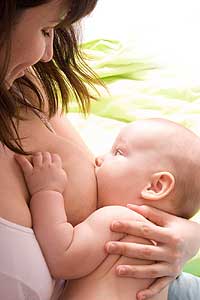 O leite materno é o ideal para o bebê. E cada vez mais estudos comprovam o quanto é fundamental para o desenvolvimento e bom funcionamento do organismo da criança. Uma nova pesquisa realizada pela Queen Mary, Universidade de Londres, revelou que ele tem um ingrediente que protege e repara o intestino delicado dos recém-nascidos.A substância é chamada PSTI (pancreatic secretory trypsin inhibitor - em português, inibidor da secreção da tripsina pancreática), uma molécula encontrada normalmente no pâncreas que protege o órgão de ser danificado pelas enzimas digestivas que produz.Segundo os cientistas, ela foi encontrada em todas as amostras de leite materno, porém em níveis mais altos no colostro — (….) uma substância riquíssima em proteínas, minerais, gorduras e vitaminas.  [Observação das Amigas do Peito: nem sempre o colostro é visível ou amarelo, como dizem algumas publicações.]Para os pesquisadores, isso só reforça os benefícios da amamentação, especialmente nos primeiros dias após o nascimento do bebê. E não se esqueça: segundo o Ministério da Saúde, seu filho deve ser alimentado exclusivamente com o leite materno até os seis meses [e com complemento de outros alimentos até os dois anos ou mais.]